Please bring the necessary equipment for your lesson that you will be sharing.  Physical Education Lesson Aligned with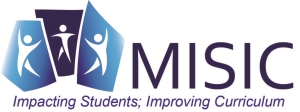  SHAPE AMERICA STANDARDS*  Physical Education Lesson Aligned with SHAPE AMERICA STANDARDS*Name:  Grade Level:                               School:  Name of ActivityShape America Standards and Grade-Level Outcomes Being AddressedBrief Description of Actual ActivityDescription of Assessment (Rubrics, Scoring Guides, Criteria Being Assessed, etc.)  Even if it is observation, you must have identified the criteria in which the students will be evaluated. 